    Domov Březiny pořádá pro ženy z oddělení P1 a P2                             oslavU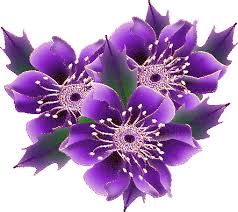 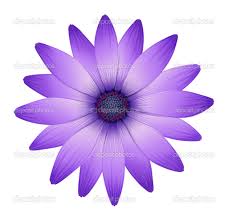  		 DNE MATEKve středu 17.5.2017 od 10:00 hod v kulturní místnosti P2.Můžete se těšit na pěvecké vystoupení dětí ze Základní školy.